PROGRAMMA “Scuola Viva” - DGR n. 204 del 10/05/2016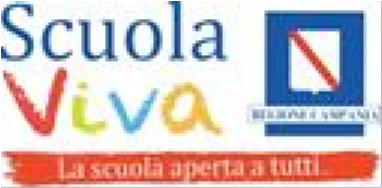 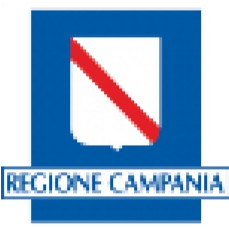 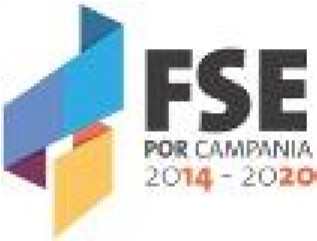 POR Campania FSE 2014/2020 -  Asse III – obiettivo tematico 10 - obiettivo specifico 12 “Riduzione del fallimento formativo precoce e della dispersione scolastica e formativa”Decreto Dirigenziale n. 835 del 11/07/2018 e ss.mm.ii. - Decreto Giunta Regionale  n. 11 del 07/09/2016                                                                                                                                Al Dirigente Scolastico del CPIA di CasertaDOMANDA DI PARTECIPAZIONE  AL PROGETTO SCUOLA VIVA “IMPARARE FACENDO 3”Il/La       sottoscritto/a        	nato/a                                                                         prov.                                      il  	C.F.    	residente   in    	prov.   	via/Piazza   	n.                     civ.                      	cell.  	Indirizzo mail  	CHIEDEtelefono                      o di poter partecipare al progetto “SCUOLA VIVA”;o	in        qualità        di        genitore/esercente        la        patria        potestà,        di        iscrivere        il minore………………………………………………………………………………….…, nato/a il…………………………………………, a……………………………………………………………………………,  C.F.  ……………………………………………………, residente a …………………………………………………………, alla via ………………………………………………………………, c.a.p.…………………………………..,       al Modulo ____________________________________________________o in subordine al Modulo_________________________________________________________Che si svolgerà presso l’Istituto Paritario Social School sito in Largo dell’Assunta, 1, Caserta (CE).Moduli:Inoltre, autorizza il Centro Provinciale per l’Istruzione degli Adulti  di Caserta, nella persona del Dirigente Scolastico alle eventuali riprese video/sonore e fotografiche  del     propri  figli   che verranno effettuate nell’ambito delle attività didattiche da parte degli operatori scolastici in servizio presso l’Istituto o da parte di operatori esterni incaricati formalmente dalla Scuola e di prestare il proprio consenso all’utilizzo/pubblicazione delle suddette riprese/foto con scopo esclusivamente didattico-formativo e di documentazione nei seguenti modi:- cartelloni all’interno della scuola o in occasione di esposizioni, mostre, eventi didattici interni ed esterni- CD Rom e DVD di documentazione delle attività progettuali- stampe e giornalini scolastici- on line sul sito della scuola- filmati/foto di documentazione delle attività progettuali- pubblicazione su giornali locali e altri media di notizie riguardanti le attività svolte dalla scuola con  eventuali  foto e riprese anche in primo piano.   l    sottoscritt   dichiara, inoltre, di non avere nulla da pretendere dal Centro Provinciale per l’Istruzione degli Adulti di Caserta per le eventuali riprese del    propri   figli   nei tempi e nelle modalità sopra indicate.La  presente  autorizzazione  non  consente  l'uso  dell’immagine  in contesti  che  pregiudichino  la dignità  personale  del  minore  ecomunque per uso e/o fini diversi da quelli sopra indicati. Data 	Firma                                                                                                                                      (*)Consenso trattamento dati personali Ai sensi della legge 30/06/2003 n°196 autorizzazione al trattamento dei dati personali recante disposizioni a tutela delle persone e di altri soggetti rispetto al trattamento dei dati personali. La informiamo che i dati personali da Lei forniti, ovvero altrimenti acquisiti nell’ambito della nostra attività formativa, serviranno esclusivamente per la normale esecuzione del corso a cui si iscrive. Resta intesoche l’ Centro Provinciale per l’Istruzione degli Adulti di Caserta, depositario dei dati personali, potrà, a richiesta, fornire all’autoritàcompetente del Ministero del MIUR le informazioni necessarie per le attività di monitoraggio e valutazione del processo formativo.Firma                                                                                                                                    (*)Si allega  copia del documento d’identità del richiedente.(*) Nel caso di genitori separati/divorziati è prevista la firma di entrambi i genitori (art. 155 cc., modificato dalla L. 54/06)TITOLOOREDESTINATARICREATIVITA’ 2.050Studenti interni ed esterni dell’IstitutoGiovani inoccupati italiani e stranieri (età massima  25 anni)CREATIVITA’ 2.050Studenti interni ed esterni dell’IstitutoGiovani inoccupati italiani e stranieri (max 25 anni)CON LE MIE PAROLE….30Studenti interni ed esterni dell’IstitutoGiovani inoccupati italiani e stranieri (max 25 anni)ELEMENTI DI LINGUA E CULTURA ITALIANA PER STRANIERI30Studenti interni ed esterni dell’IstitutoGiovani inoccupati italiani e stranieri (max 25 anni)INFONUMERACY: GIOCANDO CON LA        MATEMATICA E L’INFORMATICA30Studenti interni ed esterni dell’IstitutoGiovani inoccupati italiani e stranieri (max 25 anni)                                     LABOR..IAMO30Studenti interni ed esterni  dell’IstitutoGiovani inoccupati italiani e stranieri (max 25 anni)ORIENTARE LE COMPETENZE50Studenti interni ed esterni dell’IstitutoGiovani inoccupati italiani e stranieri (max 25 anni)ORIENTARE LE COMPETENZE 150Studenti interni ed esterni dell’IstitutoGiovani inoccupati italiani e stranieri (max 25 anni)